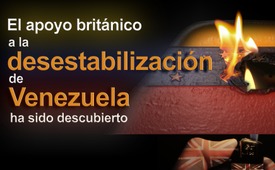 El apoyo británico a la desestabilización de Venezuela ha sido descubierto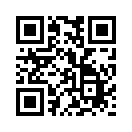 Venezuela aparentemente ha entrado en el punto de mira de la guerra híbrida occidental: el boicot económico occidental desestabiliza el país y Venezuela queda políticamente aislada. Uno de los ejemplos más recientes es sobre "Gran Bretaña vs. Venezuela": cómo los fuertes se enriquecen de los más débiles.El gobierno británico ha estado obviamente apoyando los intentos de desestabilización contra el gobierno electo de Venezuela durante algún tiempo. El sitio de noticias británico The Canary revela la existencia de una unidad en el Ministerio de Asuntos Exteriores del país que trabaja para derrocar al gobierno venezolano. El presidente de la unidad es John Saville, quien representó a Gran Bretaña como embajador en Venezuela de 2014 a 2017. El representante de Venezuela ante las Naciones Unidas, Samuel Moncada, condenó la complicidad de Gran Bretaña en las operaciones contra su país el 13.05.2020. "El gobierno británico está tratando de obtener ventajas para sus negocios", dijo Moncada. También señaló una vez más que el Reino Unido también bloquea las reservas de oro venezolano en el Banco de Inglaterra por un valor de alrededor de 1,2 mil millones de libras esterlinas. Esto recuerda mucho a los disturbios de Maidan de 2014 en Ucrania. Los disturbios de entonces, así como el posterior golpe de Estado, habían sido preparados y controlados por la Embajada de EE.UU. en Ucrania durante mucho tiempo - en este caso. Las reservas de oro de Ucrania terminaron en los Estados Unidos. Se plantea la cuestión de cómo esta agresiva baronía de ladrones de las llamadas "democracias" occidentales puede pasar en gran medida desapercibida e impune.de hm.Fuentes:Gran Bretaña como el tirahilos de los intentos de golpe de estado:
https://amerika21.de/2020/05/239876/grossbritannien-destabilisierung-venezuel


Antecedentes de los disturbios de Maidan y la participación de EE.UU. en el golpe:
http://blauerbote.com/2016/02/06/franzoesische-doku-ueber-maidan-und-odessa-massenmorde/

http://blauerbote.com/2017/11/17/italienische-medien-maidan-todesschuetzen-aus-georgien-und-litauen/


Transporte de las reservas de oro ucranianas a los EE.UU.:
https://www.openpr.de/news/827796/Goldreserven-der-Ukraine-verschwunden.html

https://www.goldreporter.de/bericht-goldreserven-der-ukraine-wurden-in-die-usa-transportiert/gold/40044/Esto también podría interesarle:---Kla.TV – Las otras noticias ... libre – independiente – no censurada ...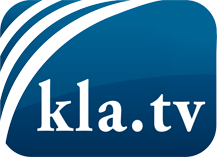 lo que los medios de comunicación no deberían omitir ...poco escuchado – del pueblo para el pueblo ...cada viernes emisiones a las 19:45 horas en www.kla.tv/es¡Vale la pena seguir adelante!Para obtener una suscripción gratuita con noticias mensuales
por correo electrónico, suscríbase a: www.kla.tv/abo-esAviso de seguridad:Lamentablemente, las voces discrepantes siguen siendo censuradas y reprimidas. Mientras no informemos según los intereses e ideologías de la prensa del sistema, debemos esperar siempre que se busquen pretextos para bloquear o perjudicar a Kla.TV.Por lo tanto, ¡conéctese hoy con independencia de Internet!
Haga clic aquí: www.kla.tv/vernetzung&lang=esLicencia:    Licencia Creative Commons con atribución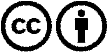 ¡Se desea la distribución y reprocesamiento con atribución! Sin embargo, el material no puede presentarse fuera de contexto.
Con las instituciones financiadas con dinero público está prohibido el uso sin consulta.Las infracciones pueden ser perseguidas.